RAPORT Z EWALUACJI PROGRAMU WYCHOWAWCZO – PROFILAKTYCZNEGO ZESPOŁU SZKÓŁ CHEMICZNYCH W BYDGOSZCZYWRZESIEŃ 2023Raport poniższy dotyczy ewaluacji Programu Wychowawczo-Profilaktycznego przyjętego do realizacji w roku szkolnym 2022/ 2023 w Zespole Szkół Chemicznych im. Ignacego Łukasiewicza w Bydgoszczy.CELE EWALUACJI: Ocena znajomości Programu Wychowawczo-Profilaktycznego.Dostarczenie zainteresowanym podmiotom (tj. nauczycielom, uczniom, rodzicom, dyrekcji i pracownikom szkoły) informacji o skuteczności podjętych w nim działań.Diagnozowanie zakresu potrzeb i problemówDiagnoza czynników chroniących oraz czynników ryzykaSformułowanie wniosków i rekomendacji, które będą stanowiły podstawę do ewentualnego udoskonalenia Programu Wychowawczo-Profilaktycznego przez Radę Pedagogiczną.PROBLEMATYKA EWALUACJI.Głównym problemem badawczym ewaluacji było ustalenie, w jakim stopniu Program Wychowawczo-Profilaktyczny sprawdził się w praktyce. Sformułowano i postawiono pytania badawcze, których analizy dokonano w punkcie „Opis wyników i ich interpretacja”. Ustalono następujące problemy, w oparciu o które przeprowadzono badanie: 1. W jakim stopniu respondenci znają Program Wychowawczo - Profilaktyczny2. W jakim stopniu zdaniem ankietowanych szkoła realizuje działania wychowawczo – profilaktyczne 3. Jakie wartości, zdaniem respondentów, są ważne dla uczniów.5. Jakie zachowania uczniów wymagają działań wychowawczo -naprawczych?CHARAKTRERYSTYKA PRÓBY BADAWCZEJ.Badaniom poddano cztery grupy odbiorców:nauczycieli - 27 osóbrodziców-  50 osobyuczniów- 127 osóbpracowników szkoły – 4 osobyMETODY I NARZĘDZIA EWALUACJI. W ewaluacji posłużono się metodą ankietowania. Przeprowadzono ją w poszczególnych grupach. Ponadto  wykorzystano obserwację zachowań uczniów i zachodzących w tym zakresie zmian, analizę dokumentacji szkolnej, wnioski z pracy zespołów przedmiotowych i zadaniowych oraz uwagi, spostrzeżenia i wnioski uczniów, nauczycieli, rodziców i pracowników szkoły. OPIS WYNIKÓW  ANKIET I ICH INTERPRETACJA.Zestawienie wyników ankiety przeprowadzonej wśród nauczycieli.Czy znają Państwo Program Wychowawczo-Profilaktyczny Szkoły?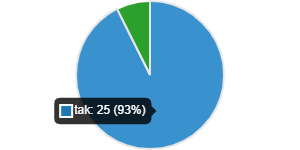 tak    	      25	93%nie              0	słabo	      2	7%		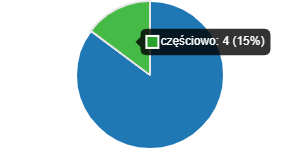 Czy realizuje Pani/Pan zadania Programu Wychowawczo-Profilaktycznego Szkoły w swojej pracy? tak		 	23     	85%nie 			0		częściowo 		4	15%	Czy Pani/Pana zdaniem uczniowie są zadowoleni?		 tak	     nie 	        częściowoa) Z poziomu i sposobu przekazywania wiedzy w szkole		37%	      	        63%b) Z poczucia bezpieczeństwa w szkole				88,9%		        11,1%c) Z oferty zajęć dodatkowych proponowanych przez szkołę	29,6%	   18,5%	        51,9%d) Ze sposobu traktowania przez nauczycieli			22,2%	   3,7%	        74,1%e) Z możliwości rozwoju swoich zainteresowań			33,3%       18,5%        48,1%f) Z klimatu, jaki panuje w szkole				55,6%	   11,1%	        33,3%g) Z dobrych relacji z rówieśnikami				51,9%          3,7%       44,4%       Na ile według Pani/ Pana ważne są dla uczniów następujące wartości?bardzo ważne średnio ważne mało ważnea) Osiąganie sukcesów w nauce				18,5%		77.8%		3,7%b) Posiadanie pieniędzy -bycie bogatym			55,6%		40,7%		3,7%	c) Posiadanie przyjaciół				77,8%		18,5%		3,7%d) Posiadanie dobrego zawodu-kariera zawodowa	55.6%		44,4%e) Działanie dla dobra innych ludzi			29,6%		59,3%		11,1%f) Obdarzanie swoich bliskich miłością			59,3%		40,7%		g) Realizowanie swoich zainteresowań i pasji		77,8%		22,2%h) Kierowanie się w życiu zasadami etycznymi		18,5%		66,7%		14,8%i) i) Patriotyzm, działanie dla dobra swojego kraju	3,7%		66,7%		29,6%j) Bycie człowiekiem godnym zaufania			48,1%		44,4%		7,4%k) Wiara						7,4%		48,1%		44,4%l) Zdrowy styl życia					29,6%		59,3%		11,1%Z podanych poniżej wartości proszę wybrać 4, które Pani/Pan najczęściej przekazuje uczniom podczas zajęćszacunek			19	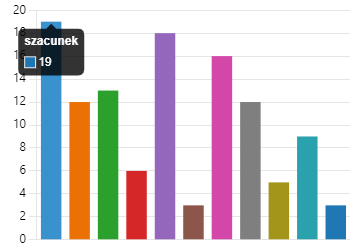 empatia			12	uczciwość			13	gotowość do pomocy	6	odpowiedzialność		18	odwaga cywilna 		3	tolerancja			16	pracowitość		12	szczerość			5	sprawiedliwość		9	patriotyzm			3Jakie są najbardziej pożądane cechy osobowe dobrego nauczyciela? (możliwość zaznaczenia kilku odpowiedzi)wysoka kultura osobista				18	cierpliwość						16	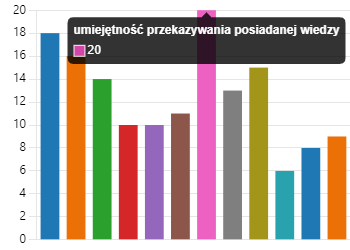 wyrozumiałość					14	poczucie humoru					10	stanowczość i konsekwencja			10	tolerancja						11	umiejętność przekazywania posiadanej wiedzy	20	życzliwość 						13	szacunek						16		elastyczność					6		otwartość na zmiany 				8	motywacja do rozwoju osobistego			9Jakie zachowania Pani/Pana zdaniem często występują wśród uczniów naszej szkoły? (możliwość wyboru kilku wypowiedzi      izolacja od grupy rówieśniczej				13	unikanie zajęć lekcyjnych				14	obniżenie osiągnięć edukacyjnych, trudności w nauce	13utrata zainteresowań					9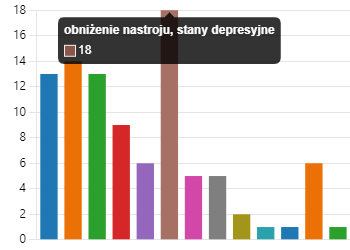 brak porozumienia z rodzicami				6obniżenie nastroju, stany depresyjne 			18autoagresja/samokaleczenia				5	uzależnienia behawioralne				5nadużywanie leków					2uzależnienia od substancji psychoaktywnych		1	agresja/konflikty/kłótnie				1hejtowanie innych na portalach społecznościowych	6nie występują żadne z powyższych			1Jakie zmiany proponuje Pani/Pan uwzględnić w problematyce Programu Wychowawczo-Profilaktycznego naszej szkoły?więcej spotkań z Osobami, które swoim profesjonalizmem i doświadczeniem zawodowym mogą przyczynić się do wspierania procesu edukacyjnego.Zestawienie wyników ankiety przeprowadzonej wśród rodzicówCzy zostali Państwo zapoznani z Programem Wychowawczo-Profilaktycznym Szkoły?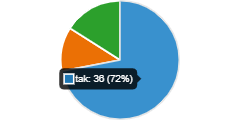 tak		36	72%nie		6	12%nie wiem	8	16%Czy Pani/Pana zdaniem Państwa dzieci są zadowolone?tak	nie	częściowo a) Z poziomu i sposobu przekazywania wiedzy w szkole			42%	14%	44%b) Z poczucia bezpieczeństwa w szkole					74%	4%	22%c) Z oferty zajęć dodatkowych proponowanych przez szkołę		38%	24%	38%d) Ze sposobu traktowania przez nauczycieli				48%	22%	30%	e) Z możliwości rozwoju swoich zainteresowań				38%	22%	40%f) Z klimatu, jaki panuje w szkole					56%	10%	40%g) Z dobrych relacji z rówieśnikami					64%	6%	30%Na ile według Pani/ Pana ważne są dla Państwa dzieci następujące wartości?bardzo ważne średnio ważne mało ważnea) Osiąganie sukcesów w nauce				48%		44%		8%b)Posiadanie pieniędzy -  bycie bogatym		16%		60%		24%c) Posiadanie przyjaciół					80%		20%		d) Posiadanie dobrego zawodu – kariera zawodowa	70%		28%		2%e) Działanie dla dobra innych ludzi			70%		30%		f) Obdarzanie swoich bliskich miłością			88%		10%		2%g) Realizowanie swoich zainteresowań i pasji		90%		8%		2%h) Kierowanie się w życiu zasadami etycznymi		86%		14%		i) Patriotyzm, działanie dla dobra swojego kraju		44%		48%		8%j) Bycie człowiekiem godnym zaufania			86%		12%		2%k) Wiara						20%		42%		38%l) Zdrowy styl życia					62%		32%		6%4. Czy któreś z poniższych zachowań występuje u Pani/Pana dziecka?  (możliwość wyboru kilku odpowiedzi)?      izolacja od grupy rówieśniczej				7	unikanie zajęć lekcyjnych				1	obniżenie osiągnięć edukacyjnych, trudności w nauce	10utrata zainteresowań					9brak porozumienia z rodzicami				6obniżenie nastroju, stany depresyjne 			14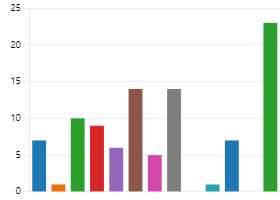 autoagresja/samokaleczenia				5 uzależnienia od komputera, Internetu			14nadużywanie leków					0uzależnienia od substancji psychoaktywnych		1agresja/konflikty/kłótnie				7hejtowanie innych na portalach społecznościowych	0nie występują żadne z powyższych			23	     Czy pracownicy szkoły w miarę potrzeb i możliwości udzielają Pani/Panu pomocy w sprawach edukacyjno -wychowawczych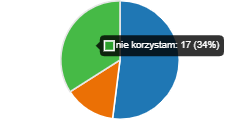 tak			26	52%nie			7	14% nie korzystam	17	34%				Jakie są najbardziej pożądane cechy osobowe dobrego nauczyciela? (możliwość zaznaczenia kilku odpowiedzi)wysoka kultura osobista				24	cierpliwość						35	wyrozumiałość					36	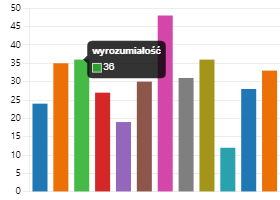 poczucie humoru					27	stanowczość i konsekwencja			19	tolerancja						30	umiejętność przekazywania posiadanej wiedzy	48	życzliwość						31	szacunek						36	elastyczność					12	otwartość						28	motywacja  do rozwoju osobistego			33	Czy według Państwa szkoła uczy:tak 	          nie             nie wiema) postaw patriotycznych					40%	          14%	36%b) postaw obywatelskich					46%	          12%           42%c) bycia członkiem rodziny					40%	          22%	38%	d) przywiązania do korzeni (regionu)				34%	          18%	48%e) zdrowego stylu życia						56%	          18%	26%f) przeciwdziałania agresji					62%	          16%	22%g) zapobiegania zagrożeniom i uzależnieniom			62%	          16%	22%Czy działania wychowawczo-profilaktyczne szkoły wspomagają intelektualny, społeczny, fizyczny, emocjonalny i duchowy rozwój ucznia? 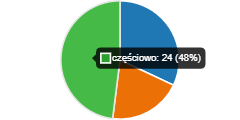 tak 		16	32%		nie		10	20%  częściowo	24	48%		Czy realizowany w szkole Program Wychowawczo-Profilaktyczny jest zgodny z powszechnie uznawanymi wartościami i normami zachowania? 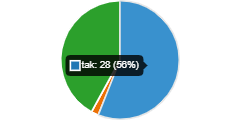 tak 		28	56%		nie 		1	2% nie wiem	21	42%			Jakie tematy szkoleń dla rodziców proponuje Pani/Pan uwzględnić w problematyce Programu Wychowawczo-Profilaktycznego naszej szkołyDotyczące osób neuroatypowych (spektrum autyzmu, ADHD). Depresja, lęki.Integracja grup klasowychProblematyka uzależnieńWybór właściwej ścieżki zawodowej dla dziecka.Tolerancja, wolontariat, pomoc w nauce słabszym uczniom.Jak radzić sobie z nadużywaniem Internetu przez dzieckoZestawienie wyników ankiety przeprowadzonej wśród uczniówCzy zostałeś zapoznany/-a z  Programem Wychowawczo-Profilaktycznym Szkoły?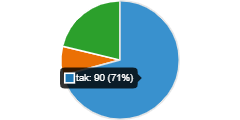 tak		90		71%	nie 		10		8%	nie wiem	27		21%			Zaznacz, czy jesteś zadowolony(a)?tak	nie	częściowoa) Z poziomu i sposobu przekazywania wiedzy w szkole			26%	6,3%	67,7%b) Z poczucia bezpieczeństwa w szkole					60,6%	11,8%	27,6%c) Z oferty zajęć dodatkowych proponowanych przez szkołę		25,2%	44,1%	30,7%d) Z kontaktów z kolegami						67,7%	12,6%	19,7%e) Ze sposobu traktowania przez nauczycieli				46,5%	13,4%	40,2%	f) Z Twoich kontaktów z rodzicami					68,5%   8,7%	22,8%g) Z Twojego funkcjonowania w szkole					38,6%	18,1%	43,3%h) Z możliwości rozwoju swoich zainteresowań				31,5%	35,4%	33,1%i) Z Twojego sposobu spędzania czasu wolnego				44,9%	27,6%	27,6%j) Z atmosfery, jaka panuje w Twoim domu				70,9%	7,1%	22%Zaznacz, czy ważne jest dla ciebie?bardzo ważne średnio ważne mało ważnea) Osiąganie sukcesów w nauce				37,8%		49,6%		12,6%b) Posiadanie pieniędzy - bycie bogatym		60,6%		32,3%		7,1%c) Posiadanie przyjaciół					72,4%		20,5%		7,1%d) Posiadanie dobrego zawodu – kariera zawodowa	82,7%		15%		2,4%e) Działanie dla dobra innych ludzi			44,9%		45,7%		9,4%f) Zapewnienie swoim bliskim miłości			83,5%		15%		1,6%g) Realizowanie swoich zainteresowań i pasji		85,8%		13,4%		0,8%h) Kierowanie się w życiu zasadami etycznymi		53,5%		34,6%		11,8%i) Patriotyzm, działanie dla dobra swojego kraju		29,1%		37,8%		33,1%j) Bycie człowiekiem godnym zaufania			87,4%		11,8%		0,8%k) Wiara						18,1%		23,6%		58,3%l) Zdrowy styl życia					50,4%		44,1%		5,5%Zaznacz, czy występują u Ciebie  poniższe zachowania?(możliwość udzielenia kilku odpowiedzi)     izolacja od grupy rówieśniczej				28unikanie zajęć lekcyjnych				31	obniżenie osiągnięć edukacyjnych, trudności w nauce	41utrata zainteresowań					55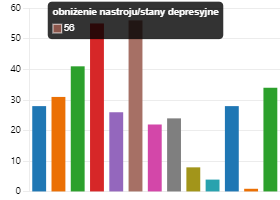 brak porozumienia z rodzicami					obniżenie nastroju/stany depresyjne			56autoagresja/samokaleczenia				22	uzależnienia od komputera, Internetu			24nadużywanie leków					8uzależnienia od substancji psychoaktywnych   		4	agresja/konflikty/kłótnie				28	hejtowanie innych na portalach społecznościowych	11	nie występują żadne z powyższych			44	Do kogo zwrócisz się o pomoc w razie jakichkolwiek problemów? (możliwość udzielenia kilku odpowiedzi)koleżanek/kolegów		84	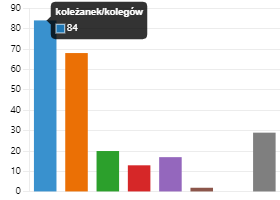 rodziców				68	wychowawcy			20	pedagoga, psychologa 		13zaufanego nauczyciela		17	dyrekcji				2	innych pracowników szkoły		0	nikogo				29	Jakie są najbardziej pożądane cechy osobowe dobrego nauczyciela? (możliwość zaznaczenia kilku odpowiedzi)wysoka kultura osobista				47	cierpliwość						97	wyrozumiałość					112	poczucie humoru					103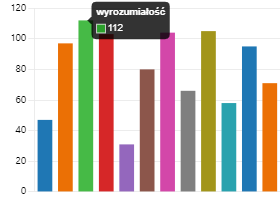 stanowczość i konsekwencja			31tolerancja						80umiejętność przekazywania posiadanej wiedzy	104życzliwość						66szacunek						105elastyczność					58otwartość						95motywacja do rozwoju osobistego			71	Czy według Ciebie szkoła uczy: tak 	          nie             nie wiema) postaw patriotycznych					20,5%	          44,9%	34,6%b) postaw obywatelskich					33,9%	          35,4%        30,7%c) bycia członkiem rodziny					11,8%	          64.6%	23,6%	d) przywiązania do korzeni (regionu)				22%	          51,2%	26,8%e) zdrowego stylu życia						30,7%	          55,9%	13,4%f) przeciwdziałania agresji					37%	          43,3%	19,7%g) zapobiegania zagrożeniom i uzależnieniom			43,3%	          40,2%	16,5%Jakie tematy/zagadnienia proponujesz uwzględnić w ramach działań wychowawczo-profilaktycznych szkoły?Wypowiedzi uczniów:Relacje z rodzicami Jak dobrze łączyć szkołę z hobbyJak lepiej spędzić czas wolny niż przed telefonemRozwój zainteresowańTolerancja wobec drugiego człowieka, dojrzałaś emocjonalnaTemat hejtu w internecie, cyberprzemoc‘Temat moralności, co jest a co nie jest moralne i dlaczego, jak powinniśmy sie zachować względem drugiego człowieka”„Body positivity”Prowadzenie firmy i własnego budżetu „Tolerancja nauczycieli względem uczniów oraz interesowanie się ich zdrowiem psychicznym”Zestawienie wyników ankiety przeprowadzonej wśród pracowników szkołyCzy znają Państwo Program Wychowawczo-Profilaktyczny Szkoły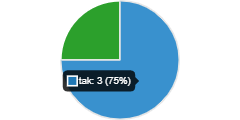 tak    	      3	75%nie              0	słabo	      1	25%				Czy realizuje Pani/Pan zadania Programu Wychowawczo-Profilaktycznego Szkoły w swojej pracy? 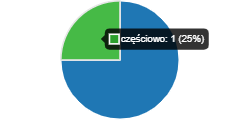 tak		 	3    	75%nie 			0	częściowo 		1	25%Czy Pani/Pana zdaniem uczniowie są zadowoleni?	 tak	     nie 	        częściowoa) Z poczucia bezpieczeństwa w szkole				100%		        	b) Z klimatu, jaki panuje w szkole				75%	   	        	25%Na ile według Pani/ Pana ważne są dla uczniów następujące wartości?bardzo ważne średnio ważne mało ważnea) Osiąganie sukcesów w nauce				75%		25%		b) Posiadanie pieniędzy -bycie bogatym			25%		50%		25%c) Posiadanie przyjaciół				100%		d) Posiadanie dobrego zawodu- kariera zawodowa	50%		25%		25%e) Działanie dla dobra innych ludzi			75%			              25%	f) Obdarzanie swoich bliskich miłością			75%			              25%	g) Realizowanie swoich zainteresowań i pasji		100%		h) Kierowanie się w życiu zasadami etycznymi		75%				25%i) Patriotyzm – działanie dla dobra swojego kraju	25%		25%		50%	j) Bycie człowiekiem godnym zaufania			75%				25%k) Wiara								25%		75%	l) Zdrowy styl życia					75%		25%		Jakie zachowania Pani/Pana zdaniem często występują wśród uczniów naszej szkoły? (możliwość wyboru kilku wypowiedzi      izolacja od grupy rówieśniczej				3	unikanie zajęć lekcyjnych				1	obniżenie osiągnięć edukacyjnych, trudności w nauce	3utrata zainteresowań					2	brak porozumienia z rodzicami				2obniżenie nastroju, stany depresyjne			4autoagresja, samookaleczenia				4uzależnienia behawioralne 				2nadużywanie leków					1uzależnienia od substancji psychoaktywnych		1agresja/konflikty/kłótnie				1nie występują żadne z powyższych			0	Jakie są najbardziej pożądane cechy osobowe dobrego nauczyciela? (możliwość zaznaczenia kilku odpowiedzi)wysoka kultura osobista				3	cierpliwość						4	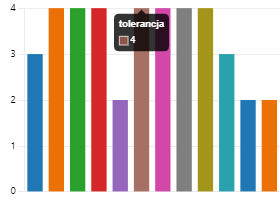 wyrozumiałość					4	poczucie humoru					4	stanowczość i konsekwencja			2	tolerancja						4	umiejętność przekazywania posiadanej wiedzy	4życzliwość						4szacunek						4elastyczność					3otwartość						3motywacja do rozwoju osobistego			27.Czy według Państwa szkoła uczy:tak 	          nie             nie wiema) postaw patriotycznych					100%	          		b) postaw obywatelskich					100%	          		c) bycia członkiem rodziny					100%	          		d) przywiązania do korzeni (regionu)				100%	          e) zdrowego stylu życia						75%	          		25%f) przeciwdziałania agresji					75%			25%g) zapobiegania zagrożeniom i uzależnieniom			75%	          		25%Czy działania wychowawczo-profilaktyczne szkoły wspomagają intelektualny, społeczny, fizyczny, emocjonalny i duchowy rozwój ucznia? tak 		3	75%	nie		0	 częściowo	1	25%	Czy realizowany w szkole Program Wychowawczo-Profilaktyczny jest zgodny z powszechnie uznawanymi wartościami i normami zachowania? 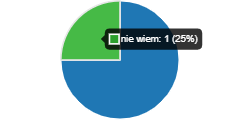 tak 		3	75%		nie 		0	nie wiem	1	25%    Jakie zmiany proponuje Pani/Pan uwzględnić w problematyce programu wychowawczo-profilaktycznego naszej szkoły?brak propozycjiZ analizy ankiet  wynika, że nauczyciele  oraz większość pracowników zna i realizuje Program Wychowawczo – Profilaktyczny Szkoły. Większość rodziców i uczniów deklaruje, że została zapoznana  z dokumentem. Uczniowie deklarują, że są zadowoleni z atmosfery, jaka panuje w ich domu, z kontaktów z  rodzicami oraz z kontaktów z kolegami. Większość uczniów czuje się w szkole bezpiecznie. Aż 44% uczniów nie jest zadowolona z oferty zajęć dodatkowych proponowanych przez szkołę, ponad 35% z możliwości rozwoju swoich zainteresowań oraz blisko 30% ze sposobu swojego spędzania czasu wolnego. Wartością najważniejszą dla uczniów, wg badanych nauczycieli, jest realizowanie swoich zainteresowań i pasji i posiadanie przyjaciół. Rodzice na pierwszym miejscu również wymieniają: „realizowanie swoich zainteresowań i pasji”, ponadto uważają, że bardzo ważne dla ich dzieci jest  obdarzanie swoich bliskich miłością , kierowanie się w życiu zasadami etycznymi oraz bycie człowiekiem godnym zaufania. Natomiast najważniejsze w życiu, wg opinii samych uczniów, jest bycie człowiekiem godnym zaufania, realizowanie swoich zainteresowań i pasji oraz zapewnienie swoim bliskim miłości. Jako najmniej ważną dla uczniów wartość, wszyscy badani wskazują wiarę.Jako najbardziej pożądane cechy osobowe dobrego nauczyciela uczniowie wymieniają wyrozumiałość, szacunek, umiejętność przekazywanej wiedzy oraz poczucie humoru.	Rodzice, nauczyciele, pracownicy szkoły  na pierwszym miejscu stawiają umiejętność przekazywanej wiedzy.Bardzo ważnym elementem diagnozy było określenie zagrożeń występujących 
wśród uczniów. Według wszystkich badanych grup, największym problemem jest obniżenie nastroju, stany depresyjne u uczniów. Rodzice wskazują  ponadto na uzależnienie od komputera, Internetu. Jednakże aż 46% badanych rodziców nie zauważa u swoich dzieci występowania wskazanych w ankiecie zachowań. Ponad 66% badanych uczniów w razie jakichkolwiek problemów zwróciłoby się o pomoc do koleżanek i kolegów, 54% - do rodziców, natomiast blisko  23% nie zwróciłoby się do nikogo.Duża grupa uczniów nie wykazuje zainteresowania podejmowanymi działaniami szkoły, stąd też ich negatywna ocena. Należy zadbać o atrakcyjność podejmowanych działań i omawiać je z uczniami. Ponadto należy zachęcać rodziców do aktywnego uczestnictwa w życiu szkoły. Ankieta wykazała, że obszar, na który należy zwrócić największą uwagę dotyczy  przede wszystkim rodziny wraz  zachodzącymi w niej procesami, przywiązania do korzeni (regionu) oraz zdrowego stylu życia.WYNIKI EWALUACJIWe wrześniu 2022 przeprowadzono diagnozę sytuacji wychowawczej uczniów klas pierwszych. Rozpoznania dokonano na podstawie ankiet skierowanych do rodziców, analizy dokumentacji,  wywiadów z uczniami oraz  wywiadów z rodzicami.Na podstawie analizy dokumentacji oraz informacji pedagogów, psychologa, wychowawców, nauczycieli, uczniów i rodziców można określić, iż spośród uczniów z opiniami PPP zdecydowana większość skorzystała z pomocy w formie dostosowania wymagań na poszczególnych zajęciach lekcyjnych oraz egzaminach, z konsultacji z nauczycielami i porad pedagoga szkolnego, pedagoga specjalnego oraz psychologa. Skorzystano również z konsultacji  i diagnozy  specjalistów SCWEW.W roku szkolnym 2022/2023 zrealizowano wiele działań wychowawczo - profilaktycznych. Należałoby zastanowić się, skąd niska wśród uczniów ocena skuteczności działań podejmowanych przez szkołę. Jednym z czynników, na co też wskazują sami uczniowie, jest utrata zainteresowań, obniżenia nastoju. W opinii wychowawców, nauczycieli duże trudności sprawia również zmotywowanie uczniów do działania, do nauki. Do największych problemów i zagrożeń należy (z uwzględnieniem czynników ryzyka):brak umiejętności regulacji emocji i radzenia sobie ze stresem, spadek motywacji niska samoocena uczniówbrak umiejętności interpersonalnych i współpracy w grupie trudności w radzeniu sobie z obowiązkamiutrata zainteresowańbierne sposoby spędzania wolnego czasu (gry komputerowe, korzystanie z portali   społecznościowych, oglądanie tv),brak zaangażowania części rodziców w aktywne życie szkołyCzynnikami chroniącymi  naszej szkoły są:bogate tradycje szkoły dobrze przygotowana kadra nauczycieli, systematycznie podnosząca swoje kwalifikacjebardzo wysoka zdawalność egzaminu maturalnego oraz egzaminów potwierdzających kwalifikacje zawodoweefektywna współpraca z lokalnymi przedsiębiorcami, ciekawe praktykinietolerancja dla zachowań odbiegających od norm społecznych, dobre relacje większości uczniów z rodzicamiZalecenia do dalszej działalności wychowawczej, edukacyjnej, informacyjnej oraz profilaktycznej:zapoznanie wszystkich uczniów z Programem Wychowawczo – Profilaktycznym Szkoły i omawianie podejmowanych działań wychowawczo – profilaktycznychintegracja uczniówoferowanie alternatywnych możliwości spędzania czasu poza lekcjamiwzmacnianie asertywności,  poczucia własnej wartości,  umiejętności rozwiązywania problemów życiowych, postawy prospołecznej,wzmocnienie działań z zakresu wsparcia  pedagogiczno -psychologicznegokontynuowanie działań z zakresu dbałości o bezpieczeństwo,kontynuowanie wsparcia i pomocy w zakresie dostosowania wymagań zgodnie 
z potrzebami uczniów,wzmacnianie motywacji uczniów do udziału w zajęciach zachęcanie uczniów do systematycznej pracy, nagradzanie za osiągane efekty,uwrażliwianie rodziców na przejawy niepokojących zachowań u uczniów,rozwijanie umiejętności planowania własnego życia zawodowego i osobistego,  wyznaczania sobie celów i ich konsekwentnego realizowania,podnoszenie świadomości zdrowotnej, promowanie zdrowego stylu życiazachęcanie rodziców do aktywnego udziału w życiu szkoły oraz podnoszenia swoich umiejętności wychowawczych – udział w spotkaniach edukacyjnych, webinarach, konsultacjach, itp.